Between the Lines Literature Festival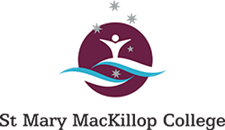 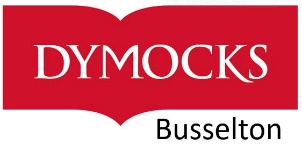 Literary Leadership Nomination Form Student Name __________________________________________   Signature_____________________________  Date of Birth_____________________ School ______________________________________________________Parent/Guardian Name____________________________________  Signature____________________________Parent/Guardian Contact phone/email ____________________________________________________________Endorsement from a teacher or relevant person____________________________________________________________________________________________________________________________________________________________________________________________________________________________________________________________________________________________________________________________________________________________________________________________________________________________________________________________________________________________________________________________________________________________________________________________________Name____________________________________  Signature____________________________